INCH CHARGER CENTRAL SYSTEM INTEGRATIONPART 1OCPP PROTOCOLDocument version: 0.1.1Confidential – intended only for recipientCOMPATIBILITY WITH BACKENDIn order to connect your charger with the backend system to enable you to manage and control it, charger specification must be integrated with the system. 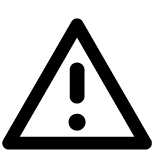 Integration of new charge point MODELgeneral model informationVENDOR NAME: MODEL NAME: LAST/CURRENT FIRMWARE VERSION: 
(Specify current firmware version and issue date)CHARGE POINT MODEL CONFIGURATION:ocpp versionS and messages supportedmessage-related detailed questionsAUTHORIZE - RFID CODE REPRESENTATIONDATA TRANSFER - CUSTOM MESSAGESGET DIAGNOSTICS-FILE FORMAT:GET DIAGNOSTICS-FILE UPLOAD PROTOCOL:UPDATE FIRMWARE-FILE FORMAT:METER VALUES-MEASUREMENTSSEND LOCAL LIST-NUMBER OF RFID CARDS STOREDSTATUS NOTIFICATION-VENDOR ERROR CODESSee document attached: Other communication specific questionsCHARGE POINT OCPP SERVICE ENDPOINTOCPP CHARGE POINT SERVICE SECURITYOCPP BACK-END SECURITYOTHER INTERFACESWeb configuration: http://chargepointIP:80TECHNICAL contaCt to validate integrationFIRST NAME:	 LAST NAME:	 EMAIL:		 OTHERCHARGE POINT MODEL DOCUMENTATION:For additional questions please contact us at:Email: support@etrel.comPhone: +386 1 60 10 077Connector 1Connector 2Connector 3Connector 4EVSE code (as used in OCPP messages)Charging type (AC, DC , wireless)Connector code (as used in OCPP messages)Connector type (example: Type 2, CCS, CHAdeMO)Max. connector power [kW]Number of phases (do not enter in the case of DC charging)OCPP 1.5OCPP 1.6OCPP 1.6SOAPSOAPJSONAuthorizeBootNotificationDataTransfer (contact vendor for custom messages specification)DiagnosticsStatusNotificationFirmwareStatusNotificationHeartbeatMeterValuesStartTransactionStatusNotificationStopTransactionCancelReservationChangeAvailabilityChangeConfigurationClearCacheClearChargingProfileGetConfigurationGetDiagnosticsGetLocalListVersionRemoteStartTransactionRemoteStopTransactionReserveNowResetSendLocalListSetChargingProfileTriggerMessageUnlockConnectorUpdateFirmwareMeasurementsLevelInterval during charging/during standbyUnitEnergy.Active.Import.RegisterConnectorAs defined by meter value interval.During chargingkWhCurrent.Import (for all three phases)ConnectorAs defined by meter value interval.During chargingAPower.Active.ImportConnectorAs defined by meter value interval.During chargingkWVoltage (for all three phases)ConnectorAs defined by meter value interval.During chargingVFrequency ConnectorAs defined by meter value interval.During chargingHzPower factor ConnectorAs defined by meter value interval.During chargingOther OCPP non standard messages are also supported (related with building consumption or cluster consumption)